ČESKÉ VYSOKÉ UČENÍ TECHNICKÉ V PRAZE 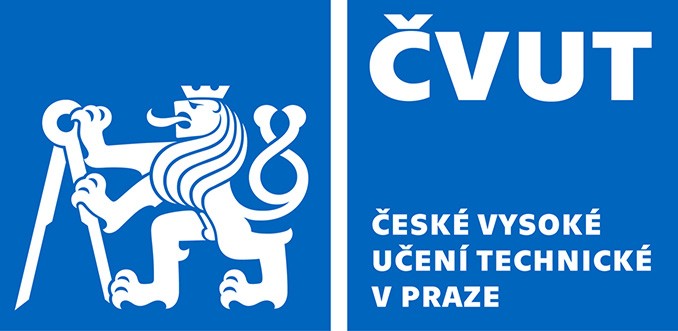 Fakulta stavebníThákurova 7, 166 29 Praha 6	 Zavedení nového bankovního účtu	 Změna čísla bankovního účtuJméno, příjmení a titul:Jméno, příjmení a titul:Datum narození:Školící pracoviště:Studijní program/obor:Studijní program/obor:Číslo bankovního účtu (nové):Číslo bankovního účtu (nové):Číslo bankovního účtu (nové):Číslo bankovního účtu (nové):Číslo bankovního účtu (původní):Číslo bankovního účtu (původní):Číslo bankovního účtu (původní):Číslo bankovního účtu (původní):Vyplnit pouze v případě změny účtu.Vyplnit pouze v případě změny účtu.Vyplnit pouze v případě změny účtu.Vyplnit pouze v případě změny účtu.Podpis doktoranda:Datum: